ПОСТАНОВЛЕНИЕ 18 марта 2022 г. №08Об утверждении плана работы администрации сельского поселения Писаревский сельсовет муниципального района Шаранский район Республики Башкортостан на 2022 годРуководствуясь Законом    ПОСТАНОВЛЯЮ:1. Присвоить следующий адрес:1.1. Жилому дому с кадастровым номером 02:53:020601:193  присвоить адрес:Российская Федерация, Республика Башкортостан, Шаранский муниципальный район, Сельское поселение Писаревский сельсовет, деревня Новокнязево, улица Центральная, дом 13;            2. Разместить сведения об адресе объекта адресации в Государственном адресном реестре.3. Контроль за исполнением настоящего Постановления оставляю за собой.Глава администрации сельского поселения                                             О.И.ГолубеваБашкортостан РеспубликаһыШаран районы муниципальрайоныныПисаревоауылбиләмәһеХакимитеБашлыгы452644, Писаревоауылы, Мэктэпурамы, 11-йорттел.(34769) 2-34-16  email: pisarevskуselsovet@yandex.ruhttps://sp-pisar.ru/ОКПО 04278117, ОГРН 1020200613498ИНН/КПП 0251000493/025101001 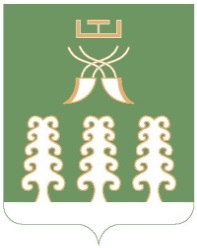 Республика БашкортостанАдминистрация сельского поселенияПисаревский сельсоветмуниципального районаШаранский район452644, д. Писарево, ул. Школьная, 11тел. (34769) 2-34-16 email: pisarevskyselsovet@yandex.ruhttps://sp-pisar.ru/ОКПО 04278117, ОГРН 1020200613498ИНН/КПП 0251000493/025101001 